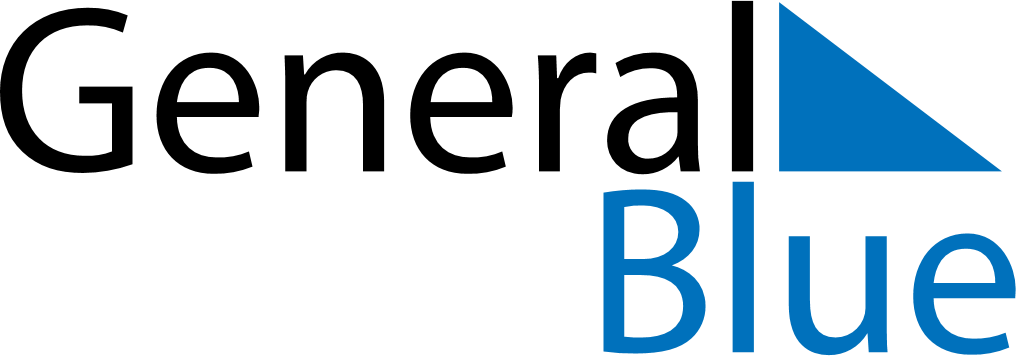 June 2024June 2024June 2024June 2024June 2024June 2024June 2024La Paz, Santander, ColombiaLa Paz, Santander, ColombiaLa Paz, Santander, ColombiaLa Paz, Santander, ColombiaLa Paz, Santander, ColombiaLa Paz, Santander, ColombiaLa Paz, Santander, ColombiaSundayMondayMondayTuesdayWednesdayThursdayFridaySaturday1Sunrise: 5:38 AMSunset: 6:05 PMDaylight: 12 hours and 27 minutes.23345678Sunrise: 5:38 AMSunset: 6:06 PMDaylight: 12 hours and 27 minutes.Sunrise: 5:38 AMSunset: 6:06 PMDaylight: 12 hours and 27 minutes.Sunrise: 5:38 AMSunset: 6:06 PMDaylight: 12 hours and 27 minutes.Sunrise: 5:38 AMSunset: 6:06 PMDaylight: 12 hours and 27 minutes.Sunrise: 5:38 AMSunset: 6:06 PMDaylight: 12 hours and 27 minutes.Sunrise: 5:39 AMSunset: 6:07 PMDaylight: 12 hours and 28 minutes.Sunrise: 5:39 AMSunset: 6:07 PMDaylight: 12 hours and 28 minutes.Sunrise: 5:39 AMSunset: 6:07 PMDaylight: 12 hours and 28 minutes.910101112131415Sunrise: 5:39 AMSunset: 6:07 PMDaylight: 12 hours and 28 minutes.Sunrise: 5:39 AMSunset: 6:08 PMDaylight: 12 hours and 28 minutes.Sunrise: 5:39 AMSunset: 6:08 PMDaylight: 12 hours and 28 minutes.Sunrise: 5:39 AMSunset: 6:08 PMDaylight: 12 hours and 28 minutes.Sunrise: 5:39 AMSunset: 6:08 PMDaylight: 12 hours and 28 minutes.Sunrise: 5:40 AMSunset: 6:08 PMDaylight: 12 hours and 28 minutes.Sunrise: 5:40 AMSunset: 6:08 PMDaylight: 12 hours and 28 minutes.Sunrise: 5:40 AMSunset: 6:09 PMDaylight: 12 hours and 28 minutes.1617171819202122Sunrise: 5:40 AMSunset: 6:09 PMDaylight: 12 hours and 28 minutes.Sunrise: 5:40 AMSunset: 6:09 PMDaylight: 12 hours and 28 minutes.Sunrise: 5:40 AMSunset: 6:09 PMDaylight: 12 hours and 28 minutes.Sunrise: 5:41 AMSunset: 6:09 PMDaylight: 12 hours and 28 minutes.Sunrise: 5:41 AMSunset: 6:10 PMDaylight: 12 hours and 28 minutes.Sunrise: 5:41 AMSunset: 6:10 PMDaylight: 12 hours and 28 minutes.Sunrise: 5:41 AMSunset: 6:10 PMDaylight: 12 hours and 28 minutes.Sunrise: 5:41 AMSunset: 6:10 PMDaylight: 12 hours and 28 minutes.2324242526272829Sunrise: 5:42 AMSunset: 6:11 PMDaylight: 12 hours and 28 minutes.Sunrise: 5:42 AMSunset: 6:11 PMDaylight: 12 hours and 28 minutes.Sunrise: 5:42 AMSunset: 6:11 PMDaylight: 12 hours and 28 minutes.Sunrise: 5:42 AMSunset: 6:11 PMDaylight: 12 hours and 28 minutes.Sunrise: 5:42 AMSunset: 6:11 PMDaylight: 12 hours and 28 minutes.Sunrise: 5:43 AMSunset: 6:11 PMDaylight: 12 hours and 28 minutes.Sunrise: 5:43 AMSunset: 6:11 PMDaylight: 12 hours and 28 minutes.Sunrise: 5:43 AMSunset: 6:12 PMDaylight: 12 hours and 28 minutes.30Sunrise: 5:43 AMSunset: 6:12 PMDaylight: 12 hours and 28 minutes.